ПРОЕКТ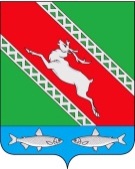 РОССИЙСКАЯ ФЕДЕРАЦИЯИРКУТСКАЯ ОБЛАСТЬДумамуниципального образования«Катангский район»РЕШЕНИЕот «_____»________2022 г.          с. Ербогачен                                        № ___/___Об исполнении бюджетамуниципального образования«Катангский район» за 2021 год»В соответствии со статьей 264.6 Бюджетного кодекса Российской Федерации, статьей 31 Положения о бюджетном процессе в муниципальном образовании «Катангский район», утвержденного решением думы муниципального образования «Катангский район» от 21 июня 2016 года № 2/5, руководствуясь статьей 49, пунктом 3 статьи 62, статьей 66 Устава муниципального образования «Катангский район», Дума муниципального образования «Катангский район»РЕШИЛА:1. Утвердить отчет об исполнении бюджета муниципального образования «Катангский район» за 2021 год по доходам в сумме 622 034 595,05 рублей, по расходам в сумме 651 227 563,26 рублей, с превышением расходов над доходами (дефицит бюджета) в сумме 29 192 968,21 рублей, и со следующими показателями:1) доходы бюджета муниципального образования «Катангский район» по кодам классификации доходов бюджета за 2021 год, согласно приложению № 1 к настоящему решению;2) доходы бюджета муниципального образования «Катангский район» по кодам видов доходов, подвидов доходов, классификации операций сектора государственного управления, относящиеся к доходам бюджета за 2021 год, согласно приложению № 2 к настоящему решению; 3) расходы бюджета муниципального образования «Катангский район» по разделам и подразделам классификации расходов бюджета за 2021 год, согласно приложению № 3 к настоящему решению;  4) расходы бюджета муниципального образования «Катангский район» по целевым статьям классификации расходов бюджетов за 2021 год, согласно приложению № 4 к настоящему решению; 5) расходы бюджета муниципального образования «Катангский район» по ведомственной структуре расходов за 2021 год, согласно приложению № 5 к настоящему решению;6) источники финансирования дефицита бюджета муниципального образования «Катангский район» по кодам классификации источников финансирования дефицита бюджета за 2021 год, согласно приложению № 6 к настоящему решению.2. Утвердить отчет об исполнении резервного фонда администрации муниципального образования «Катангский район» за 2021 год. 3. Утвердить отчет об исполнении дорожного фонда администрации муниципального образования «Катангский район» за 2021 год. 4. Опубликовать настоящее решение в Муниципальном вестнике муниципального образования «Катангский район».Председатель Думы муниципального образования«Катангский район»					                               В. В. Пучкова Мэрмуниципального образования«Катангский район»		                                                             С.Ю. ЧонскийСписок в рассылку: - в дело   - ФУ администрации МО «Катангский район»Ответственный за исполнение документа:Начальник бюджетного отдела    финансового                                       Т. А. Верхотуровауправления   администрации МО «Катангский район» «___» ___________ 2022 г.СОГЛАСОВАНО:Начальник финансового управления                                                      С. А. Светлолобоваадминистрации МО «Катангский район» «___» ___________ 2022 г.Начальник юридического отдела                                                            Л. Н. Червоннаяадминистрации МО «Катангский район»   «___» ___________ 2022 г.Руководитель аппарата	                                                                     Л.А. Сафьянниковаадминистрации МО «Катангский район» «___» ___________ 2022 г.Зам. главы администрации     		                                               С. В. Александров администрации МО «Катангский район» «___» ___________ 2022 г.